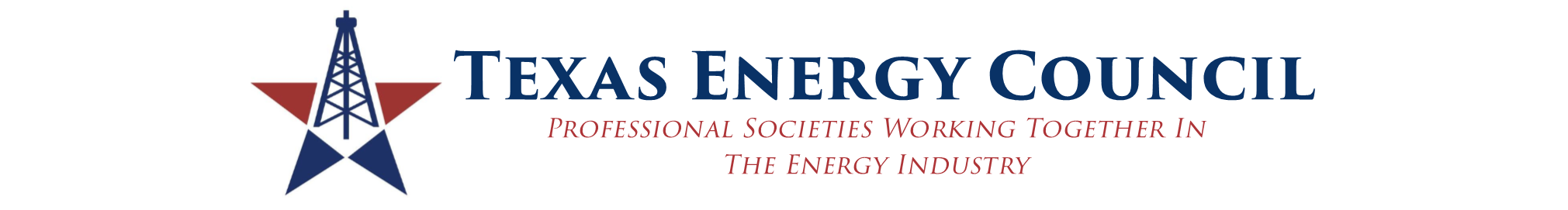 Are you considering a career in the ENERGY INDUSTRY?Texas Energy Council is offering one-year scholarships up to $2,500.00 in energy-related fields including (but not limited to):GEOLOGYGEOPHYSICSGEOCHEMISTRY ENGINEERING    ENERGY ACCOUNTING & FINANCEENERGY LAWLAND MANAGEMENTYou must: Be attending a Texas college for Fall 2023/Spring 2024 semester(s.)  Permanent Texas residents attending out-of-state colleges are also eligible for scholarships;Be in college now (two-year and four-year accredited colleges,
undergraduate or master’s level, PHD Candidates are not eligible); Have at least 30 hours of college-level credit; Have a GPA of not less than 3.25/4.00 in the college-level classesPreference will be given to applicants who have not previously won this award, but previous winners are welcome to applyDEADLINE:  NOVEMBER 10, 2023Application forms available at: www.texasenergycouncil.org/ The Texas Energy County (TEC) is a non-partisan, nonprofit 501 (c)(3) organization of professional and educational societies dedicated to serving the energy industry in Texas. 